Infection Surveillance Data StandardHISO 10058.1:2021Published April 2021ContributorsWorking group that reviewed the draft Infection Surveillance Data Standard:Timothy Blackmore – Clinical microbiologist/Infectious diseases physician (Southern Community Laboratories/Capital & Coast DHB), Nikki Grae - Acting Senior Manager of aged residential care, primary care, infection prevention & control (Health Quality & Safety Commission), Terry Rings - Operations Manager, Infection Prevention and Control, Laboratory Services (Counties Manukau DHB), Peter Wash - Manager, Business Intelligence & Analytics (Capital & Coast DHB), Carlo Damiani - Business Systems Analyst (Canterbury DHB), Maxim Bloomfield -  Infectious diseases physician/Clinical microbiologist [Capital & Coast DHB]ACC and HISO also acknowledge the many people and organisations who contributed to the development of this standard.Citation: Ministry of Health. 2021. HISO 10058.1:2021 Infection Surveillance Data Standard. Wellington: Ministry of Health.Published in April 2021 by the Ministry of Health
PO Box 5013, Wellington 6140, New ZealandISBN 978-1-99-100705-6 (online)
HP 7655Health Information Standards Organisation (HISO) standards are published by the Ministry of Health for the New Zealand health and disability sector.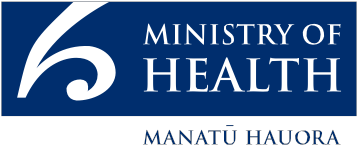 This document is available at health.govt.nzContents1	Introduction	11.1	Purpose	21.2	Scope	21.3	Legislation and regulations	31.4	Related specifications	31.5	Data element template	42	Patient	52.1	Patient details	53	Encounter	83.1	Encounter details	83.2	Patient location	143.3	Discharge	184	Observations	214.1	Non-laboratory observations	214.2	Laboratory data – request	234.3	Laboratory data – result	274.4	Antimicrobial details	315	Implementation requirements	356	Adoption plan	36Appendix A: Common data elements	37IntroductionSurveillance of infections is required in order to understand infection prevalence and outbreaks. This knowledge will help to identify quality improvement measures to significantly reduce the incidence and severity of those infections. The increasing resistance of infections to antimicrobial medications makes it even more important for us to improve our infection surveillance.Infections can cause significant pain and suffering to patients’ lives and potentially impact the lives of their family and whānau. The impact of an infection on a person’s health can range from relatively mild, self-limiting or asymptomatic diseases to severe life-threatening illnesses. Infections can prolong hospital stays or create long-term disabilities and may even lead to death. The consequences of an infection can be much more serious for people who have a compromised immune system.People’s behaviour and the environment play a big part in the transmission of infections within a health care setting as well as in the community. The burden and cost to the health and disability sector relating to infections can be significant and, in some cases, unnecessary. Health care-associated infections are the most common complications affecting patients in health care settings.High-quality data will provide the ability to monitor the occurrence of health care-associated infections. Relevant data that is consistently captured electronically will provide the sector with valuable information to support it in identifying, addressing and resourcing instances of infections as well as outbreaks.  The use of consistently defined, high-quality infection surveillance data supports measures aimed at reducing health care-associated infections, and will ideally improve the care of patients, generally increasing patient safety and wellbeing.  This is particularly important for Māori and Pacific peoples, who may experience poorer access, timeliness and quality of health care, which contributes to avoidable and unequal health care outcomes.The ACC infection prevention advisory group advocates for the implementation of infection monitoring and management information systems across all district health board hospitals within New Zealand.The Ministry of Health (the Ministry) has developed the Interoperability Roadmap to support a modern, digitally enabled and data-driven health and disability system and improve equity and pae ora (healthy futures). An interoperable digital health ecosystem relies on the national adoption of data standards and collaboration across the health sector. PurposeThis document defines the format and structure for capturing the information used to undertake surveillance of health care-associated infections. This Standard relates to the data captured and shared electronically during a patient’s health care encounter. However, it may also apply to a manual collection if appropriate. Standardised infection information will support the ability to analyse data captured in an infection surveillance system at a local level. A key reason for collecting this information is that it will allow organisations to monitor and identify infections. Organisations can use the information they collect to identify potential service improvements to help reduce the incidence and severity of infections.  Submission of information into local infection surveillance systems consistently supports our ability to gain a national view, if required. The data could also be made available for research or education purposes at an aggregated level.This Standard aims to support the Ministry of Health’s vision to accelerate the shift to a fully interoperable digital health ecosystem. Where applicable, auto-populated information is preferred.This Standard does not replace the Ministry’s requirements for reporting notifiable diseases.ScopeThis Standard covers administrative, demographic, clinical information and observation/test details for patients with health care-associated infections. Also included are relevant details for the patient’s activities and locations within the health care setting.This document is intended to be used by publicly funded hospitals. Private hospitals and other health care providers that collect infection information electronically may also adopt this Standard. The document provides a guide for health care providers that are purchasing or developing an infection surveillance system.The following is out of scope for this version of the Standard:information required to support the treatment of health care-associated infectionsdata sent from a laboratory to the health practitioner responsible for a patient’s caresurgery data related to infectionsinfection information captured in primary care and community settings.Future development will consider incorporating data requirements associated with health specialties such as surgery, as well as primary care and the community setting. Legislation and regulationsThe following Acts of Parliament and Regulations are relevant to this Standard. Readers must consider other Acts and Regulations and any amendments that are relevant to their own organisation when implementing or using this Standard.Health Act 1956Health and Disability Commissioner (Code of Health and Disability Services Consumers’ Rights) Regulations 1996Health Information Privacy Code 2020Privacy Act 2020Health Practitioners Competence Assurance Act 2003New Zealand Public Health and Disability Act 2000Health and Safety at Work Act 2015Public Records Act 2005.Related specificationsThe documents listed below have been used in the development of or are referenced to in the operation of this Standard. They provide further clarity if required. HISO 10001:2017 Ethnicity Data Protocols HISO 10008.2:2015 Pathology and Radiology Messaging StandardHISO 10008.3:2019 Notifiable Disease Messaging Implementation GuideHISO 10004.2019 New Zealand Pathology Observation Code SetsNew Zealand Universal List of MedicinesHISO 10029:2015 Health Information Security FrameworkHISO 10042 Medication Charting and Medicine Reconciliation StandardsHISO 10046 Consumer Health Identity StandardNew Zealand Antimicrobial Resistant Action PlanGuidelines for the Control of Multidrug-resistant Organisms in New ZealandHISO 10033 SNOMED CTThe SNOMED NZ Edition includes all content from the SNOMED International Edition alongside New Zealand-specific content in the SNOMED NZ Extension:https://www.health.govt.nz/publication/hiso-10033-snomed-ctThe Ministry of Health website provides relevant information regarding SNOMED releases and the link to download the SNOMED NZ Edition.  https://www.health.govt.nz/nz-health-statistics/classification-and-terminology/new-zealand-snomed-ct-national-release-centre/snomed-ct-subsets-and-mapsWhere a data element in this Standard uses SNOMED CT, the display is to show the agreed SNOMED concept term or synonym to the user and record the correct SNOMED CT identifier. Active SNOMED CT concepts must be selected when determining values for data elements.Note: Where a SNOMED code has not been provided in this Standard, either a suitable code does not currently exist or is under development and will be added at a later date. These entries are indicated by ‘To be advised’ (TBA) in this Standard.The two current HISO Health Practitioner Index (HPI) standards were published in 2008. While they can provide guidance on the particular HPI values referred to in this Standard, they are not suitable for any other purpose. They are:HISO 10005:2008 Health Practitioner Index (HPI) Data SetHISO 10006:2008 Health Practitioner Index (HPI) Code SetNote: See the provider information section in Appendix A: Common data elements for the current structure and format of a provider (being either a person, facility or organisation).Data element templateData element specifications are presented in the following templated form based on publicly available standard ISO/IEC 11179 Information Technology – Metadata Registries (MDR).PatientThis Standard sets out the minimum data required for submission into an infection surveillance system in order to effectively monitor the prevalence and outbreaks of infections. The data elements are to be submitted for any patient who attends a health care setting (an encounter) and an infection is suspected.The term ‘encounter’ may cover cover an admittance, an attendance, a contact (for mental health purposes) or the delivery of care. ‘Encounter’ may also observations, treatments, investigations or surgical procedures.Where data elements are defined in other HISO standards, a reference to the source standard is provided for the relevant data element.Patient detailsThe patient entity details the data elements required for submission into an infection surveillance system for each person who attends an encounter in a health care setting.Personal information related to the patient should be captured according to the HISO 10046 Consumer Health Identity Standard.Ethnicity details should be captured according to HISO 10007 Ethnicity Data Protocols.Given name, Family name (surname) and Date of birth data elements are required for verification against the NHI. Address details for the patient are not mandatory; however, if the information is submitted into an infection surveillance system, it must be supplied in the correct format.  The format and content of the data elements that are marked in blue in the previous table and not included in HISO 10046 Consumer Health Identity Standard are as follows.SexAt the time of publication, Stats NZ was undertaking a review of the data elements for gender and sex.  This data element will be updated based on the outcome of this review.General practitionerThe patient’s GP information (if known) may be submitted to an infection surveillance system. Providing this information is optional.The relevant data elements for submitting general practitioner information are set out under ‘Health care practitioner’ in Appendix A: Common data elements. GP practiceThe GP practice where the patient is enrolled. Use the National Enrolment Service record where possible to identify the GP practice the patient is enrolled in.  If a patient is currently not enrolled with a GP practice, but has been in the past, record the last known GP practice where the patient was enrolled.  When submitting information into an infection surveillance system for a GP practice, the data elements for a ‘Facility’ are required. The structured format of this information is set out under ‘Facility’ in Appendix A: Common data elements.EncounterThe following sections define the data elements that provide administrative details about a patient’s encounter and associated location(s). An encounter may also be known as a visit or episode of care. Each hospital or district health board should determine what they define as an encounter.Encounter detailsThis section specifies the information regarding the patient’s encounter required for submission into an infection surveillance system. Encounter unique identifierEncounter date and time This element defines the date and time that a patient either attended an encounter in a health care setting or was admitted to hospital.This may also be known as ‘admission date’. This data element is mandatory. The format and description of this field are set out under ‘Date and time’ in Appendix A: Common data elements. Patient classHealth care practitionerWhen submitting information into an infection surveillance system for a senior medical officer or a referring health care practitioner, their Name and Common person number are required. The health care practitioner’s role in the patient’s care and their scope of practice are optional data elements that can also be submitted into an infection surveillance system. The structured format for these fields is set out under ‘Health care practitioner’ in Appendix A: Common data elements. Senior medical officer This element defines the details of the senior medical officer responsible for the health care of the patient. This information is mandatory. Referring health care practitionerThis element defines the details of the health care practitioner who referred the patient. This information is optional.AdmissionFor circumstances where a patient has been admitted into hospital, the following data elements need to be submitted to an infection surveillance system.Admission typeAdmission sourceHealth specialtyProvisional/working diagnosisProvisional/working diagnosis codeProcedureProcedure codeDate/time of provisional diagnosis This element defines the date and time at which the provisional diagnosis was made.This information is generally conditional. However, it is mandatory if a Provisional/working diagnosis has been recorded. The format for this data element is set out under ‘Date and time’ in Appendix A: Common data elements.Infection siteInfection site codeReadmissionPatient locationThis section includes the data elements that detail the location of the patient’s encounter, and where the patient is based, going to be moved to or going to be discharged to.Multiple location instances may be recorded for each patient during their health care encounter. In order to understand a patient’s movement within a health care facility, patient admission, transfer, leave and discharge, and updates to the associated location of the patient, are all important parameters to capture in real time.FacilityThis element defines the facility that the patient is/was assigned to.When submitting information into an infection surveillance system for a facility, the Facility name and Facility identifier are required. Facility type and address details are optional. The structured format for these fields is set out under ‘Facility’ in Appendix A: Common data elements. OrganisationThis element defines the organisation that the patient is/was assigned to.When submitting information into an infection surveillance system for an organisation, the Organisation name and Organisation identifier are required. The structured format for these fields is set out under ‘Organisation’ in Appendix A: Common data elements. Point of careRoomBed numberBay/cubicleFloor/levelLocation identifierThis element is for service locations that are unable to be identified with a health provider identifier. In this case a global location number is required.Location nameLocation descriptionDischargeThe following data elements are to be submitted into an infection surveillance system when the care being given to a patient ends with one service and the patient is discharged, or the service ends and the care of the patient is transferred elsewhere.Encounter unique identifierThe unique identifier for the patient’s encounter needs to be included with discharge information. Refer to 3.1.1 Encounter unique identifier for details of this data element.Discharge date and timeThis element defines the date and time of the physical departure of the patient from the location of point of care. Discharges include moving between an emergency department and an in-patient ward, discharge to another hospital and discharge to the community. ‘Discharge’ may also be known as ‘Event end date’.This element is mandatory if a patient is admitted for health care. The format is set out under ‘Date and time’ in Appendix A: Common data elements.Discharge diagnosisDischarge diagnosis codeDischarge dispositionDischarge to locationThis element defines the place or setting the patient was discharged to on the day of discharge.If a patient is discharged to a ward/bed or to a managed isolation facility, then the information to be submitted should include the data elements identified in 3.2 Patient location.  When a patient is discharged to a place of residence, refer to 3.2.10 Location description for the format of this data element.ObservationsObservations provide information about the general health of a patient. They can be provided by a variety of systems, including but not limited to pathology; surgery; admission, discharge and transfer (ADT); electronic patient record (EPR) and nursing documentation/charting systems. In addition, information on antimicrobial use is also documented in this section.The following sections detail the supporting data about observations that are undertaken during or as a result of a patient’s encounter with a health care facility. For the purposes of this Standard, there are two types of observations: non-laboratory observations and laboratory tests. The following sections document the core data set for observations/tests relating to suspected and/or confirmed infections. It can be summarised as the item being measured, the date/time of the measurement, the observed value and any units of measure applicable to the observed value.Non-laboratory observationsNon-laboratory observations are quantitative measures about the patient that are typically captured through direct examination of a patient. Such information may provide indirect evidence of an infection. Observation unique identifier Observation date/time Information to be recorded is the date/time that the observation was performed.This data element is mandatory. The entry must be a valid date and time that is less than or equal to the current date and time. The format for this data element is set out under ‘Date and time’ in Appendix A: Common data elements.Activity locationThis element defines the location where the activity was performed, or the observation was undertaken as part of the episode of care on the patient.The information to be submitted should include the data elements identified in 3.2 Patient location.HeightWeightLaboratory data – requestWhere there is a suspicion of infection, the following data elements are to be submitted with each requested test. Laboratory accession numberLaboratory test codeThe following describes the format when capturing a code from the Logical Observation Identifiers Names and Codes (LOINC), New Zealand Pathology Observation Code Sets (NZPOCS) or SNOMED CT.Laboratory testLOINC/NZPOCS codeSNOMED CT codeWhen submitting the laboratory test codes to an infection surveillance system, the type of coding system used should be noted. See Table 15 of HISO 10008.2: Pathology and Radiology Messaging Standard for more details.Requesting health care practitionerThis element defines the details of the health care practitioner responsible for requesting/ordering/actioning a test. This may also be known as ‘ordering provider’. This is a mandatory field. The structured format for these fields is set out under ‘Health care practitioner’ in Appendix A: Common data elements.Requesting facilityThis element defines the facility that the ‘Requesting health care practitioner’ is representing at the time of the request.The structured format of this information is set out under ‘Facility’ in Appendix A: Common data elements. This is a mandatory field.Sample date/time For laboratory tests, this is the date and time that is provided on the test request form when the specimen was collected.  This data element is mandatory. The entry must be a valid date and time that is less than or equal to the current date and time. The format for this data element is set out under ‘Date and time’ in Appendix A: Common data elements. Patient locationThis element defines the patient’s location at the time the sample was taken. See 3.2 Patient location for the required formats and obligations. Specimen received date/timeThis element defines the date and time at which the specimen(s) were received by the laboratory. This data element is mandatory for specimens received in a laboratory. The entry must be a valid date and time that is greater than or equal to the date and time recorded in 4.2.5 Sample date/time. The format for this data element is set out under ‘Date and time’ in Appendix A: Common data elements. Specimen sourceSpecimen source codeLaboratory facility nameThis element defines the name of the receiving laboratory that actions the test.This is a mandatory field when providing laboratory facility information to an infection surveillance system. The ‘Facility name’ is to be used to provide the Laboratory facility name. The structured format for this field is set out under ‘Facility’ in Appendix A: Common data elements.Laboratory facility identifierThis element defines the unique identifier for the receiving laboratory that actions the test.This is a mandatory field when providing laboratory facility information to an infection surveillance system. The ‘Facility identifier’ is to be used to provide the Laboratory facility identifier. The structured format for this field is set out under ‘Facility’ in Appendix A: Common data elements.OrganisationThis element defines the name and identifier for the organisation that operates the laboratory that actions the test.The Organisation name and Organisation identifier are mandatory fields. The structured format for this field is set out under ‘Organisation’ in Appendix A: Common data elements.  Laboratory data – resultTest result unique identifierTest result date/timeThis element defines the date and time when the test result was recorded. This data element is mandatory for test results. The entry must be a valid date and time that is greater than or equal to 4.2.7 Specimen received date/time and less than or equal to the current date and time. The format for this data element is set out under ‘Date and time’ in Appendix A: Common data elements.Test resultTest result codeUnitsOrganismOrganism codeMultidrug-resistant organismSusceptibility indicatorAbnormal flagsAdditional detailsAntimicrobial detailsThis section sets out the details for recording and submitting information regarding antimicrobial drugs administered to the patient in relation to an encounter.Capturing this information will support the objectives outlined in the New Zealand Antimicrobial Resistance Action Plan.  Having data recorded consistently will help strengthen the knowledge and evidence base in regard to antimicrobial resistance.  This information will also help improve the infection prevention and control measures we take in the health care setting to prevent infection and transmission of micro-organisms.For each instance in which an antimicrobial is captured, the following must be submitted to an infection surveillance system.AntimicrobialAntimicrobial codeAdministered date and timeDose quantityThis element defines the size of the dose of antimicrobial administered to the person.Dose quantity relates to the TPUU, and is expressed as a numeric value with a coded unit of measure. This can be either (a) a counted quantity that is a multiple of a TPUU unit dose or (b) a measured quantity that is a multiple of the strength of the TPUU. This field is mandatory if an antimicrobial has been specified.Dose quantity valueDose quantity unit of measureFrequencyRoute of administrationImplementation requirementsThis section sets out the key requirements when implementing this standard. Any such system:must support the capturing and sharing of information electronically while ensuring it is secure and protects the patient’s privacy according to the Privacy Act 2020, the Health Information Privacy Code 2020 and the HISO 10029:2015 Health Information Security Frameworkshould support integration with the NHI, HPI, NZBN and other master data sources referenced in this documentshould integrate with other health information systems should use automatically populated information where applicablemust provide the ability for health care practitioners to monitor and analyse instances of infections or local outbreaks using the information submitted to an infection surveillance systemmust be able to apply new and modified data element requirements when future updates are published.Adoption planOver a period of two years, it is intended that district health boards implementing an infection surveillance platform will become pilot sites to trial this standard. As part of these implementations, if ACC is involved, the ACC Treatment Safety team will work with these district health boards, their associated laboratories and vendors to promote and support the implementation of this standard. The standard will be reviewed one year after these implementations have been completed to ensure the standard is fit for purpose.  Organisations that have existing infection surveillance systems will be encouraged to adopt this standard. Where it’s possible, the level of adoption of this standard will be tracked by ACC and reported to HISO.Appendix A: Common data elementsThis appendix identifies data elements within this document that use a consistent format. Date and timeProvider informationInformation relating to the health provider (individual, facility or organisation that provides health care) should be captured following the representational layout set out below.  Health care practitionerThis section provides details of data elements for the health care practitioner referred to in this document. If a submission includes a Health care practitioner name, the health care practitioner’s Common person number (CPN) may also be supplied.The HPI person identifier (HPI-CPN) for the health care practitioner is the recommended identifier. Otherwise, where appropriate, use the person’s Medical Council number or Nursing Council number and name.Health care practitioner nameCommon person numberHealth care practitioner roleHealth care practitioner scope of practiceOrganisationThis section describes the data elements needed to identify an organisation.  When submitting information into an infection surveillance system for an organisation, the Organisation name and Organisation identifier are required.Organisation nameOrganisation identifierFacilityWhen submitting information into an infection surveillance system for a facility, the Facility name and Facility identifier are required. Facility type and address details are optional.  Facility nameFacility identifierFacility typeAddress informationThe following data elements are required when submitting address details into an infection surveillance system for a health provider (individual, facility or organisation that provides health care).Additional address detailsStreet address/address line 1Additional street address/address line 2Suburb/address line 3Town or city/address line 4Postcode (zip/postal code)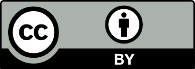 This work is licensed under the Creative Commons Attribution 4.0 International licence. In essence, you are free to: share ie, copy and redistribute the material in any medium or format; adapt ie, remix, transform and build upon the material. You must give appropriate credit, provide a link to the licence and indicate if changes were made.DefinitionA statement that expresses the essential nature of the data element and its differentiation from other elements in the data setA statement that expresses the essential nature of the data element and its differentiation from other elements in the data setA statement that expresses the essential nature of the data element and its differentiation from other elements in the data setSource standardsEstablished data definitions or guidelines pertaining to the data elementEstablished data definitions or guidelines pertaining to the data elementEstablished data definitions or guidelines pertaining to the data elementData typeAlphabetic (A)Date/timeNumeric (N)Alphanumeric (X)BooleanRepresentational classField sizeMaximum number of charactersRepresentational layoutThe formatted arrangement of characters in alphanumeric elements; for example:X(50) for a 50-character alphanumeric stringNNN for a three-digit numberValue domainThe named, enumerated or described set of valid values or codes that are acceptable for the data element.Each coded data element has a specified code set.The named, enumerated or described set of valid values or codes that are acceptable for the data element.Each coded data element has a specified code set.The named, enumerated or described set of valid values or codes that are acceptable for the data element.Each coded data element has a specified code set.ObligationIndicates if the data element is mandatory, optional or conditional.Indicates if the data element is mandatory, optional or conditional.Indicates if the data element is mandatory, optional or conditional.Guide for useAdditional guidance to inform use of the data element.Additional guidance to inform use of the data element.Additional guidance to inform use of the data element.Verification rulesQuality control mechanisms that preclude invalid values.Quality control mechanisms that preclude invalid values.Quality control mechanisms that preclude invalid values.Data elementMandatory fields:National Health Index (NHI) numberEthnicityGiven nameDate of birthFamily name (surname)SexOptional fields:Other given name(s)Address details (includes postcode)Title (prefix)Country codeName suffixContact detailsDate of deathGeneral practitioner (GP)Mother’s birth nameGP practiceDefinitionThe category into which patients are determined based on reproductive organsThe category into which patients are determined based on reproductive organsThe category into which patients are determined based on reproductive organsSource standardsData typeAlphabeticRepresentational classCodeField size1Representational layoutAValue domainObligationMandatoryMandatoryMandatoryGuide for useVerification rulesValid codeValid codeValid codeDefinitionA unique identifier that is assigned by the source system for the patient’s encounterA unique identifier that is assigned by the source system for the patient’s encounterA unique identifier that is assigned by the source system for the patient’s encounterSource standardsData typeAlphanumericRepresentational classIdentifierField size36Representational layoutX(36)Value domainUnique to the organisationUnique to the organisationUnique to the organisationObligationMandatoryMandatoryMandatoryGuide for useThis may also be known as an Encounter ID, Episode ID or Event ID or have a PMS unique identifier.  This is not the patient’s NHI number.This may also be known as an Encounter ID, Episode ID or Event ID or have a PMS unique identifier.  This is not the patient’s NHI number.This may also be known as an Encounter ID, Episode ID or Event ID or have a PMS unique identifier.  This is not the patient’s NHI number.Verification rulesDefinitionA code systems use to categorise patientsA code systems use to categorise patientsA code systems use to categorise patientsSource standardsHISO 10008.2:2015 Pathology and Radiology Messaging StandardHISO 10008.2:2015 Pathology and Radiology Messaging StandardHISO 10008.2:2015 Pathology and Radiology Messaging StandardData typeAlphabeticRepresentational classCodeField size1Representational layoutAValue domainObligationOptionalOptionalOptionalGuide for useFor encounters with a general practice, use (R) for recurring patient or (N) if the patient is not registered with that practice.If using the FHIR value set/code system that is part of the FHIR Specification, refer to:  https://www.hl7.org/fhir/v2/0004/index.htmlFor encounters with a general practice, use (R) for recurring patient or (N) if the patient is not registered with that practice.If using the FHIR value set/code system that is part of the FHIR Specification, refer to:  https://www.hl7.org/fhir/v2/0004/index.htmlFor encounters with a general practice, use (R) for recurring patient or (N) if the patient is not registered with that practice.If using the FHIR value set/code system that is part of the FHIR Specification, refer to:  https://www.hl7.org/fhir/v2/0004/index.htmlVerification rulesValid codeValid codeValid codeDefinitionThe circumstances under which the patient has been admitted to hospitalThe circumstances under which the patient has been admitted to hospitalThe circumstances under which the patient has been admitted to hospitalSource standardsHISO 10008.2:2015 Pathology and Radiology Messaging StandardHISO 10008.2:2015 Pathology and Radiology Messaging StandardHISO 10008.2:2015 Pathology and Radiology Messaging StandardData typeAlphabeticRepresentational classCodeField size1Representational layoutAValue domainObligationMandatoryMandatoryMandatoryGuide for useVerification rulesValid code onlyValid code onlyValid code onlyDefinitionThe process for the patient’s admissionThe process for the patient’s admissionThe process for the patient’s admissionSource standardsData typeNumericRepresentational classCodeField size1Representational layoutNValue domainMinistry of Health’s Admission Source code tableMinistry of Health’s Admission Source code tableMinistry of Health’s Admission Source code tableObligationMandatoryMandatoryMandatoryGuide for useVerification rulesValid code onlyValid code onlyValid code onlyDefinitionThe health specialty under which the patient is seen and/or receives treatmentThe health specialty under which the patient is seen and/or receives treatmentThe health specialty under which the patient is seen and/or receives treatmentSource standardsData typeAlphanumericRepresentational classCodeField size3Representational layoutX(3)Value domainMinistry of Health’s Health Specialty code tableMinistry of Health’s Health Specialty code tableMinistry of Health’s Health Specialty code tableObligationOptionalOptionalOptionalGuide for useTo support the implementation and use of SNOMED CT, the Ministry of Health will provide mapping between the Health Specialty codes and SNOMED CT on its website, once this is completed.  To support the implementation and use of SNOMED CT, the Ministry of Health will provide mapping between the Health Specialty codes and SNOMED CT on its website, once this is completed.  To support the implementation and use of SNOMED CT, the Ministry of Health will provide mapping between the Health Specialty codes and SNOMED CT on its website, once this is completed.  Verification rulesValid code onlyValid code onlyValid code onlyDefinitionA term that identifies the clinical description of a patient’s condition(s) that is responsible for the encounterA term that identifies the clinical description of a patient’s condition(s) that is responsible for the encounterA term that identifies the clinical description of a patient’s condition(s) that is responsible for the encounterSource standardsData typeAlphanumericRepresentational classTextField size250Representational layoutX(250)Value domainActive SNOMED CT term(s) from the Clinical finding (404684003) hierarchy Active SNOMED CT term(s) from the Clinical finding (404684003) hierarchy Active SNOMED CT term(s) from the Clinical finding (404684003) hierarchy ObligationOptionalOptionalOptionalGuide for useAt least one provisional/working diagnosis should be recorded.   At least one provisional/working diagnosis should be recorded.   At least one provisional/working diagnosis should be recorded.   Verification rulesMust be either the preferred term or synonym for the active SNOMED CT concept identified in 3.1.8 Provisional/working diagnosis code.Must be either the preferred term or synonym for the active SNOMED CT concept identified in 3.1.8 Provisional/working diagnosis code.Must be either the preferred term or synonym for the active SNOMED CT concept identified in 3.1.8 Provisional/working diagnosis code.DefinitionA code that identifies the clinical description of a patient’s condition(s) that is responsible for the encounterA code that identifies the clinical description of a patient’s condition(s) that is responsible for the encounterA code that identifies the clinical description of a patient’s condition(s) that is responsible for the encounterSource standardsData typeNumericRepresentational classCodeField size18Representational layoutN(18)Value domainActive SNOMED CT term(s) from the Clinical finding (404684003) hierarchy Active SNOMED CT term(s) from the Clinical finding (404684003) hierarchy Active SNOMED CT term(s) from the Clinical finding (404684003) hierarchy ObligationOptionalOptionalOptionalGuide for useAt least one provisional/working diagnosis should be recorded.   This is the clinical information within an encounter that includes codes for diagnosis, injury, cause of intentional and unintentional injury. This diagnosis is subject to change as tests are carried out and findings are evaluated. Findings evaluated may include information gained from the patient’s history of illness, any mental status evaluation, specialist consultations, physical examinations, diagnostic tests or procedures, surgical procedures and pathological or radiological examinations. At least one provisional/working diagnosis should be recorded.   This is the clinical information within an encounter that includes codes for diagnosis, injury, cause of intentional and unintentional injury. This diagnosis is subject to change as tests are carried out and findings are evaluated. Findings evaluated may include information gained from the patient’s history of illness, any mental status evaluation, specialist consultations, physical examinations, diagnostic tests or procedures, surgical procedures and pathological or radiological examinations. At least one provisional/working diagnosis should be recorded.   This is the clinical information within an encounter that includes codes for diagnosis, injury, cause of intentional and unintentional injury. This diagnosis is subject to change as tests are carried out and findings are evaluated. Findings evaluated may include information gained from the patient’s history of illness, any mental status evaluation, specialist consultations, physical examinations, diagnostic tests or procedures, surgical procedures and pathological or radiological examinations. Verification rulesValid codeValid codeValid codeDefinitionThe procedure(s) performed during the patient’s encounter with the health serviceThe procedure(s) performed during the patient’s encounter with the health serviceThe procedure(s) performed during the patient’s encounter with the health serviceSource standardsData typeAlphanumericRepresentational classTextField size250Representational layoutX(250)Value domainActive SNOMED CT term(s) from the Procedure (71388002) hierarchy Active SNOMED CT term(s) from the Procedure (71388002) hierarchy Active SNOMED CT term(s) from the Procedure (71388002) hierarchy ObligationOptionalOptionalOptionalGuide for useAt least one procedure should be recorded. This also includes diagnostic procedures.At least one procedure should be recorded. This also includes diagnostic procedures.At least one procedure should be recorded. This also includes diagnostic procedures.Verification rulesMust be either the preferred term or synonym for the active SNOMED CT concept identified in 3.1.10 Procedure code.Must be either the preferred term or synonym for the active SNOMED CT concept identified in 3.1.10 Procedure code.Must be either the preferred term or synonym for the active SNOMED CT concept identified in 3.1.10 Procedure code.DefinitionA code that identifies the procedure(s) performed during the patient’s encounter with the health serviceA code that identifies the procedure(s) performed during the patient’s encounter with the health serviceA code that identifies the procedure(s) performed during the patient’s encounter with the health serviceSource standardsData typeNumericRepresentational classCodeField size18Representational layoutN(18)Value domainActive SNOMED CT term(s) from the Procedure (71388002) hierarchy Active SNOMED CT term(s) from the Procedure (71388002) hierarchy Active SNOMED CT term(s) from the Procedure (71388002) hierarchy ObligationOptionalOptionalOptionalGuide for useAt least one procedure should be recorded. This also includes diagnostic procedures.At least one procedure should be recorded. This also includes diagnostic procedures.At least one procedure should be recorded. This also includes diagnostic procedures.Verification rulesValid codeValid codeValid codeDefinitionThe site (body structure) in which the infection is suspected or identifiedThe site (body structure) in which the infection is suspected or identifiedThe site (body structure) in which the infection is suspected or identifiedSource standardsData typeAlphanumericRepresentational classTextField size250Representational layoutX(250)Value domainActive SNOMED CT term(s) that is a subtype of the Body region structure (38866009) from SNOMED CTActive SNOMED CT term(s) that is a subtype of the Body region structure (38866009) from SNOMED CTActive SNOMED CT term(s) that is a subtype of the Body region structure (38866009) from SNOMED CTObligationOptionalOptionalOptionalGuide for useMore than one site must be able to be selected.More than one site must be able to be selected.More than one site must be able to be selected.Verification rulesMust be either the preferred term or the synonym for the active SNOMED CT concept identified in 3.1.13 Infection site code.Must be either the preferred term or the synonym for the active SNOMED CT concept identified in 3.1.13 Infection site code.Must be either the preferred term or the synonym for the active SNOMED CT concept identified in 3.1.13 Infection site code.DefinitionA code that identifies the site (body structure) in which the infection is suspected or identifiedA code that identifies the site (body structure) in which the infection is suspected or identifiedA code that identifies the site (body structure) in which the infection is suspected or identifiedSource standardsData typeNumericRepresentational classCodeField size18Representational layoutN(18)Value domainActive SNOMED CT term(s) that is a subtype of the Body region structure (38866009)Active SNOMED CT term(s) that is a subtype of the Body region structure (38866009)Active SNOMED CT term(s) that is a subtype of the Body region structure (38866009)ObligationOptionalOptionalOptionalGuide for useMore than one site must be able to be selected.More than one site must be able to be selected.More than one site must be able to be selected.Verification rulesValid codeValid codeValid codeDefinitionAn indication of whether the patient was readmitted to hospital with an infection that was contracted as a result of a previous hospital health care encounterAn indication of whether the patient was readmitted to hospital with an infection that was contracted as a result of a previous hospital health care encounterAn indication of whether the patient was readmitted to hospital with an infection that was contracted as a result of a previous hospital health care encounterSource standardsData typeBooleanRepresentational classN/AField size1Representational layoutN(1,0)Value domainObligationConditional; mandatory if 3.1.12 Infection site is capturedConditional; mandatory if 3.1.12 Infection site is capturedConditional; mandatory if 3.1.12 Infection site is capturedGuide for useThere may be multiple instances.The original hospital health care encounter may be from either the same or a different service provider.There may be multiple instances.The original hospital health care encounter may be from either the same or a different service provider.There may be multiple instances.The original hospital health care encounter may be from either the same or a different service provider.Verification rulesValid value onlyValid value onlyValid value onlyDefinitionThe name of the area where the patient is or was based within the health care setting during their encounterThe name of the area where the patient is or was based within the health care setting during their encounterThe name of the area where the patient is or was based within the health care setting during their encounterSource standardsData typeAlphanumericRepresentational classFree textField size100Representational layoutX(100)Value domainObligationMandatoryMandatoryMandatoryGuide for useThis may be the ward or the clinic/department.This may be the ward or the clinic/department.This may be the ward or the clinic/department.Verification rulesValid name for the ward/clinic/department within the facilityValid name for the ward/clinic/department within the facilityValid name for the ward/clinic/department within the facilityDefinitionThe number or name of the room the patient is assigned toThe number or name of the room the patient is assigned toThe number or name of the room the patient is assigned toSource standardsData typeAlphanumericRepresentational classFree textField size50Representational layoutX(50)Value domainObligationConditional; mandatory if the patient is placed in a room Conditional; mandatory if the patient is placed in a room Conditional; mandatory if the patient is placed in a room Guide for useThis also refers to the theatre where an operation is to be or was held.This also refers to the theatre where an operation is to be or was held.This also refers to the theatre where an operation is to be or was held.Verification rulesValid room number or name within the facilityValid room number or name within the facilityValid room number or name within the facilityDefinitionThe number or name of the bed the patient is assigned toThe number or name of the bed the patient is assigned toThe number or name of the bed the patient is assigned toSource standardsData typeAlphanumericRepresentational classFree textField size50Representational layoutX(50)Value domainObligationConditional; mandatory if the patient is assigned a bedConditional; mandatory if the patient is assigned a bedConditional; mandatory if the patient is assigned a bedGuide for useThis may also refer to the bed an operation took place on.This may also refer to the bed an operation took place on.This may also refer to the bed an operation took place on.Verification rulesValid bed number or name within the facilityValid bed number or name within the facilityValid bed number or name within the facilityDefinitionThe number or name of the bay or cubicle that the patient is in during point of careThe number or name of the bay or cubicle that the patient is in during point of careThe number or name of the bay or cubicle that the patient is in during point of careSource standardsData typeAlphanumericRepresentational classFree textField size50Representational layoutX(50)Value domainObligationConditional; mandatory if the patient is assigned to a bay/cubicleConditional; mandatory if the patient is assigned to a bay/cubicleConditional; mandatory if the patient is assigned to a bay/cubicleGuide for useVerification rulesValid bay/cubicle number or name within the facilityValid bay/cubicle number or name within the facilityValid bay/cubicle number or name within the facilityDefinitionThe number or name of the floor or level that the patient is on during point of careThe number or name of the floor or level that the patient is on during point of careThe number or name of the floor or level that the patient is on during point of careSource standardsData typeAlphanumericRepresentational classFree textField size50Representational layoutX(250)Value domainObligationOptionalOptionalOptionalGuide for useVerification rulesValid floor/level number or name within the facilityValid floor/level number or name within the facilityValid floor/level number or name within the facilityDefinitionA business location or sub-location identifierA business location or sub-location identifierA business location or sub-location identifierSource standardsNew Zealand Business Number (NZBN) Organisation Part API Use Case SpecificationNew Zealand Business Number (NZBN) Organisation Part API Use Case SpecificationNew Zealand Business Number (NZBN) Organisation Part API Use Case SpecificationData typeNumericRepresentational classIdentifierField size13Representational layoutN(13)Value domainGlobal location number (GLN)Global location number (GLN)Global location number (GLN)ObligationOptional when a GLN exists Optional when a GLN exists Optional when a GLN exists Guide for useGLN is the primary identifier in the NZBN Register for the locations and sub-locations of an organisation.This is not the organisation’s GLN.The last digit is a check digit – see the GS1 check digit calculator.GLN is the primary identifier in the NZBN Register for the locations and sub-locations of an organisation.This is not the organisation’s GLN.The last digit is a check digit – see the GS1 check digit calculator.GLN is the primary identifier in the NZBN Register for the locations and sub-locations of an organisation.This is not the organisation’s GLN.The last digit is a check digit – see the GS1 check digit calculator.Verification rulesValid GLNValid GLNValid GLNDefinitionThe location or sub-location nameThe location or sub-location nameThe location or sub-location nameSource standardsNZBN Organisation Part API Use Case SpecificationNZBN Organisation Part API Use Case SpecificationNZBN Organisation Part API Use Case SpecificationData typeAlphanumericRepresentational classFree textField size100Representational layoutX(100)Value domainObligationMandatory if location identifier is providedMandatory if location identifier is providedMandatory if location identifier is providedGuide for useThis maps to an NZBN organisation part name, where a valid GLN exists.It is used to distinguish an organisation’s different locations, or to distinguish one sub-location from another belonging to the same organisation at the same address.This maps to an NZBN organisation part name, where a valid GLN exists.It is used to distinguish an organisation’s different locations, or to distinguish one sub-location from another belonging to the same organisation at the same address.This maps to an NZBN organisation part name, where a valid GLN exists.It is used to distinguish an organisation’s different locations, or to distinguish one sub-location from another belonging to the same organisation at the same address.Verification rulesDefinitionAdditional information that describes the patient’s locationAdditional information that describes the patient’s locationAdditional information that describes the patient’s locationSource standardsData typeAlphanumericRepresentational classFree textField size500Representational layoutX(500)Value domainObligationOptionalOptionalOptionalGuide for useThis data element provides the ability to capture further information that describes the patient’s location during an encounter at the time of an activity.The element should be used for describing locations that cannot be captured within the other patient location data elements: for example, where a person has been discharged home or to an aged care facility (where the description might read ‘16 Smiths Road, Dipton’).This may also be the location name that maps to an NZBN organisation part name, where a GLN exists.This data element provides the ability to capture further information that describes the patient’s location during an encounter at the time of an activity.The element should be used for describing locations that cannot be captured within the other patient location data elements: for example, where a person has been discharged home or to an aged care facility (where the description might read ‘16 Smiths Road, Dipton’).This may also be the location name that maps to an NZBN organisation part name, where a GLN exists.This data element provides the ability to capture further information that describes the patient’s location during an encounter at the time of an activity.The element should be used for describing locations that cannot be captured within the other patient location data elements: for example, where a person has been discharged home or to an aged care facility (where the description might read ‘16 Smiths Road, Dipton’).This may also be the location name that maps to an NZBN organisation part name, where a GLN exists.Verification rulesDefinitionThe diagnosis/diagnoses identified as responsible for the episode of patient careThe diagnosis/diagnoses identified as responsible for the episode of patient careThe diagnosis/diagnoses identified as responsible for the episode of patient careSource standardsData typeAlphanumericRepresentational classTextField size250Representational layoutX(250)Value domainActive SNOMED CT term(s) from the Clinical finding (404684003) hierarchyActive SNOMED CT term(s) from the Clinical finding (404684003) hierarchyActive SNOMED CT term(s) from the Clinical finding (404684003) hierarchyObligationConditional; mandatory if patient is dischargedConditional; mandatory if patient is dischargedConditional; mandatory if patient is dischargedGuide for useThis is determined by evaluating all the findings carried out during the episode of care. Findings evaluated may include information gained from the history of illness, any mental status evaluation, specialist consultations, physical examinations, diagnostic tests or procedures, surgical procedures and pathological or radiological examinations.There may be multiple diagnoses recorded when the patient is discharged. This is determined by evaluating all the findings carried out during the episode of care. Findings evaluated may include information gained from the history of illness, any mental status evaluation, specialist consultations, physical examinations, diagnostic tests or procedures, surgical procedures and pathological or radiological examinations.There may be multiple diagnoses recorded when the patient is discharged. This is determined by evaluating all the findings carried out during the episode of care. Findings evaluated may include information gained from the history of illness, any mental status evaluation, specialist consultations, physical examinations, diagnostic tests or procedures, surgical procedures and pathological or radiological examinations.There may be multiple diagnoses recorded when the patient is discharged. Verification rulesMust be either the preferred term or the synonym for the active SNOMED CT concept identified in 3.3.3 Discharge diagnosis code. May be the same as the Provisional/working diagnosis.Must be either the preferred term or the synonym for the active SNOMED CT concept identified in 3.3.3 Discharge diagnosis code. May be the same as the Provisional/working diagnosis.Must be either the preferred term or the synonym for the active SNOMED CT concept identified in 3.3.3 Discharge diagnosis code. May be the same as the Provisional/working diagnosis.DefinitionA code that identifies the diagnosis/diagnoses identified as responsible for the episode of patient careA code that identifies the diagnosis/diagnoses identified as responsible for the episode of patient careA code that identifies the diagnosis/diagnoses identified as responsible for the episode of patient careSource standardsData typeNumericRepresentational classCodeField size18Representational layoutN(18)Value domainActive SNOMED CT term(s) from the Clinical finding (404684003) hierarchyActive SNOMED CT term(s) from the Clinical finding (404684003) hierarchyActive SNOMED CT term(s) from the Clinical finding (404684003) hierarchyObligationConditional; required if patient is dischargedConditional; required if patient is dischargedConditional; required if patient is dischargedGuide for useThis is determined by evaluating all the findings carried out during the episode of care. Findings evaluated may include information gained from the history of illness, any mental status evaluation, specialist consultations, physical examinations, diagnostic tests or procedures, surgical procedures and pathological or radiological examinations.There may be multiple diagnoses recorded when the patient is discharged. This is determined by evaluating all the findings carried out during the episode of care. Findings evaluated may include information gained from the history of illness, any mental status evaluation, specialist consultations, physical examinations, diagnostic tests or procedures, surgical procedures and pathological or radiological examinations.There may be multiple diagnoses recorded when the patient is discharged. This is determined by evaluating all the findings carried out during the episode of care. Findings evaluated may include information gained from the history of illness, any mental status evaluation, specialist consultations, physical examinations, diagnostic tests or procedures, surgical procedures and pathological or radiological examinations.There may be multiple diagnoses recorded when the patient is discharged. Verification rulesValid codeValid codeValid codeDefinitionThe final place or setting to which the patient was discharged from on the day of dischargeThe final place or setting to which the patient was discharged from on the day of dischargeThe final place or setting to which the patient was discharged from on the day of dischargeSource standardsData typeAlphabeticRepresentational classCodeField size2Representational layoutAAValue domainMinistry of Health’s Event end type code tableMinistry of Health’s Event end type code tableMinistry of Health’s Event end type code tableObligationConditional; mandatory if patient is dischargedConditional; mandatory if patient is dischargedConditional; mandatory if patient is dischargedGuide for useWhere a patient is discharged to a managed isolation or quarantine facility, use ‘DR – Ended routinely’.Where a patient is discharged to a managed isolation or quarantine facility, use ‘DR – Ended routinely’.Where a patient is discharged to a managed isolation or quarantine facility, use ‘DR – Ended routinely’.Verification rulesValid code onlyValid code onlyValid code onlyDefinitionA unique identifier assigned by the source system for a test, activity or observation undertaken in relation to a patient’s infectionA unique identifier assigned by the source system for a test, activity or observation undertaken in relation to a patient’s infectionA unique identifier assigned by the source system for a test, activity or observation undertaken in relation to a patient’s infectionSource standardsData typeAlphanumericRepresentational classIdentifierField size36Representational layoutX(36)Value domainUnique to the organisationUnique to the organisationUnique to the organisationObligationOptionalOptionalOptionalGuide for useThis may also be known as an Encounter ID, Episode ID or Event ID or have a PMS unique identifier.This may also be known as an Encounter ID, Episode ID or Event ID or have a PMS unique identifier.This may also be known as an Encounter ID, Episode ID or Event ID or have a PMS unique identifier.Verification rulesDefinitionThe measured height of the patient at the time of the encounterThe measured height of the patient at the time of the encounterThe measured height of the patient at the time of the encounterSource standardsData typeNumericRepresentational classValueField size4Representational layoutN.NNValue domainMetresMetresMetresObligationOptionalOptionalOptionalGuide for useRecord height to two decimal places.Neither the word ‘metres’ nor the abbreviation ‘M’ should be included in the value of this data element.Record height to two decimal places.Neither the word ‘metres’ nor the abbreviation ‘M’ should be included in the value of this data element.Record height to two decimal places.Neither the word ‘metres’ nor the abbreviation ‘M’ should be included in the value of this data element.Verification rulesValue greater than zeroValue greater than zeroValue greater than zeroDefinitionThe measured weight of the patient at the time of the encounterThe measured weight of the patient at the time of the encounterThe measured weight of the patient at the time of the encounterSource standardsData typeNumericRepresentational classValueField size5Representational layoutNNN.NValue domainKilogramsKilogramsKilogramsObligationOptionalOptionalOptionalGuide for useThis may also be known as weight on admission or admission weight. Record weight to one decimal place.Neither the word ‘kilograms’ nor the abbreviation ‘kg’ should be included in the value of this data element.This may also be known as weight on admission or admission weight. Record weight to one decimal place.Neither the word ‘kilograms’ nor the abbreviation ‘kg’ should be included in the value of this data element.This may also be known as weight on admission or admission weight. Record weight to one decimal place.Neither the word ‘kilograms’ nor the abbreviation ‘kg’ should be included in the value of this data element.Verification rulesValue greater than zero.Value greater than zero.Value greater than zero.DefinitionA laboratory’s unique accession number or ‘day number’ for the reportA laboratory’s unique accession number or ‘day number’ for the reportA laboratory’s unique accession number or ‘day number’ for the reportSource standardsData typeAlphanumericRepresentational classIdentifierField size30Representational layoutX(30)Value domainAs defined by the individual laboratoryAs defined by the individual laboratoryAs defined by the individual laboratoryObligationMandatoryMandatoryMandatoryGuide for useThis may be the number under which the specimens are or episode is documented in the laboratory information system.This may be the number under which the specimens are or episode is documented in the laboratory information system.This may be the number under which the specimens are or episode is documented in the laboratory information system.Verification rulesDefinitionThe name of the test being requested or undertaken by a laboratoryThe name of the test being requested or undertaken by a laboratoryThe name of the test being requested or undertaken by a laboratorySource standardsData typeAlphanumericRepresentational classTextField size250Representational layoutX(250)Value domainLOINC, NZPOCS or SNOMED CT nameLOINC, NZPOCS or SNOMED CT nameLOINC, NZPOCS or SNOMED CT nameObligationMandatoryMandatoryMandatoryGuide for useThis may also be known as requested investigations.This may also be known as requested investigations.This may also be known as requested investigations.Verification rulesMust be the name assigned to the LOINC, NZPOCS or SNOMED CT code.Must be the name assigned to the LOINC, NZPOCS or SNOMED CT code.Must be the name assigned to the LOINC, NZPOCS or SNOMED CT code.DefinitionA code that identifies the test being requested or undertaken by a laboratoryA code that identifies the test being requested or undertaken by a laboratoryA code that identifies the test being requested or undertaken by a laboratorySource standardsData typeAlphanumericRepresentational classCodeField size7Representational layoutNNNNN-NValue domainLOINC or NZPOCS codeLOINC or NZPOCS codeLOINC or NZPOCS codeObligationMandatory if using LOINC/NZPOCS to describe the testMandatory if using LOINC/NZPOCS to describe the testMandatory if using LOINC/NZPOCS to describe the testGuide for useProviders must include the test name and code when submitting information to an infection surveillance system.This may also be known as ‘Requested investigations’.Providers must include the test name and code when submitting information to an infection surveillance system.This may also be known as ‘Requested investigations’.Providers must include the test name and code when submitting information to an infection surveillance system.This may also be known as ‘Requested investigations’.Verification rulesValid codeValid codeValid codeDefinitionThe SNOMED CT code for the test being requested or undertaken by a laboratoryThe SNOMED CT code for the test being requested or undertaken by a laboratoryThe SNOMED CT code for the test being requested or undertaken by a laboratorySource standardsData typeNumericRepresentational classCodeField size18Representational layoutN(18)Value domainSNOMED CT codeSNOMED CT codeSNOMED CT codeObligationMandatory if using SNOMED to describe the testMandatory if using SNOMED to describe the testMandatory if using SNOMED to describe the testGuide for useProviders must include the test name and code when submitting information to an infection surveillance system.This may also be known as ‘Requested investigations’.Providers must include the test name and code when submitting information to an infection surveillance system.This may also be known as ‘Requested investigations’.Providers must include the test name and code when submitting information to an infection surveillance system.This may also be known as ‘Requested investigations’.Verification rulesMust be an active SNOMED CT concept.Must be an active SNOMED CT concept.Must be an active SNOMED CT concept.DefinitionA description of the site and method by which the specimen was takenA description of the site and method by which the specimen was takenA description of the site and method by which the specimen was takenSource standardsData typeAlphanumericRepresentational classTextField size250Representational layoutX(250)Value domainActive SNOMED CT term(s) that is a subtype of Specimen (123038009)Active SNOMED CT term(s) that is a subtype of Specimen (123038009)Active SNOMED CT term(s) that is a subtype of Specimen (123038009)ObligationOptionalOptionalOptionalGuide for useVerification rulesMust be the name assigned to the SNOMED CT concept identified in 4.2.9 Specimen source code.Must be the name assigned to the SNOMED CT concept identified in 4.2.9 Specimen source code.Must be the name assigned to the SNOMED CT concept identified in 4.2.9 Specimen source code.DefinitionA code that identifies the site and method by which the specimen was takenA code that identifies the site and method by which the specimen was takenA code that identifies the site and method by which the specimen was takenSource standardsData typeNumericRepresentational classCodeField size18Representational layoutN(18)Value domainActive SNOMED CT term(s) that is a subtype of Specimen (123038009)Active SNOMED CT term(s) that is a subtype of Specimen (123038009)Active SNOMED CT term(s) that is a subtype of Specimen (123038009)ObligationOptionalOptionalOptionalGuide for useVerification rulesValid codeValid codeValid codeDefinitionA laboratory’s unique identifier for the test resultA laboratory’s unique identifier for the test resultA laboratory’s unique identifier for the test resultSource standardsData typeAlphanumericRepresentational classIdentifierField size30Representational layoutX(30)Value domainAs defined by the laboratoryAs defined by the laboratoryAs defined by the laboratoryObligationMandatoryMandatoryMandatoryGuide for useVerification rulesDefinitionThe result identified by the testThe result identified by the testThe result identified by the testSource standardsData typeAlphanumericRepresentational classTextField size250Representational layoutX(250)Value domainActive SNOMED CT code from the Clinical finding (404684003) hierarchyActive SNOMED CT code from the Clinical finding (404684003) hierarchyActive SNOMED CT code from the Clinical finding (404684003) hierarchyObligationMandatoryMandatoryMandatoryGuide for useVerification rulesMust be the name assigned to the SNOMED CT concept identified in 4.3.4 Test result code.Must be the name assigned to the SNOMED CT concept identified in 4.3.4 Test result code.Must be the name assigned to the SNOMED CT concept identified in 4.3.4 Test result code.DefinitionA code that identifies the result of the testA code that identifies the result of the testA code that identifies the result of the testSource standardsData typeNumericRepresentational classCodeField size18Representational layoutN(18)Value domainActive SNOMED CT code from the Clinical finding (404684003) hierarchy Active SNOMED CT code from the Clinical finding (404684003) hierarchy Active SNOMED CT code from the Clinical finding (404684003) hierarchy ObligationMandatoryMandatoryMandatoryGuide for useVerification rulesValid codeValid codeValid codeDefinitionThe units of measurement used when reporting a result The units of measurement used when reporting a result The units of measurement used when reporting a result Source standardsHISO 10008.2:2015 Pathology and Radiology Messaging Standard.HISO 10008.2:2015 Pathology and Radiology Messaging Standard.HISO 10008.2:2015 Pathology and Radiology Messaging Standard.Data typeAlphanumericRepresentational classCodeField size250Representational layoutX(250)Value domainValid code/abbreviation from Table 155: Common ISO Derived Units and ISO+ extensions in Appendix B of HISO 10008.2:2015 Pathology and Radiology Messaging StandardValid code/abbreviation from Table 155: Common ISO Derived Units and ISO+ extensions in Appendix B of HISO 10008.2:2015 Pathology and Radiology Messaging StandardValid code/abbreviation from Table 155: Common ISO Derived Units and ISO+ extensions in Appendix B of HISO 10008.2:2015 Pathology and Radiology Messaging StandardObligationMandatoryMandatoryMandatoryGuide for useVerification rulesValid code or abbreviationValid code or abbreviationValid code or abbreviationDefinitionThe organism(s) identified by a testThe organism(s) identified by a testThe organism(s) identified by a testSource standardsData typeAlphanumericRepresentational classTextField size250Representational layoutX(250)Value domainNew Zealand microorganism reference setNew Zealand microorganism reference setNew Zealand microorganism reference setObligationMandatoryMandatoryMandatoryGuide for useThis also includes multidrug-resistant organisms.This also includes multidrug-resistant organisms.This also includes multidrug-resistant organisms.Verification rulesMust be the name assigned to the SNOMED CT concept identified in 4.3.7 Organism code.Must be the name assigned to the SNOMED CT concept identified in 4.3.7 Organism code.Must be the name assigned to the SNOMED CT concept identified in 4.3.7 Organism code.DefinitionA code that identifies the organism(s) identified by a testA code that identifies the organism(s) identified by a testA code that identifies the organism(s) identified by a testSource standardsData typeNumericRepresentational classCodeField size18Representational layoutN(18)Value domainNew Zealand microorganism reference setNew Zealand microorganism reference setNew Zealand microorganism reference setObligationMandatoryMandatoryMandatoryGuide for useThis also includes multidrug-resistant organisms.This also includes multidrug-resistant organisms.This also includes multidrug-resistant organisms.Verification rulesValid codeValid codeValid codeDefinitionAn indication of whether the organism is a multidrug-resistant organismAn indication of whether the organism is a multidrug-resistant organismAn indication of whether the organism is a multidrug-resistant organismSource standardsData typeNumericRepresentational classCodeField size18Representational layoutN(18)Value domainObligationMandatory if patient has been diagnosed with an infectionMandatory if patient has been diagnosed with an infectionMandatory if patient has been diagnosed with an infectionGuide for useThe code and name  of each Multidrug-resistant organism must be included when submitting information to an infection surveillance system.The code and name  of each Multidrug-resistant organism must be included when submitting information to an infection surveillance system.The code and name  of each Multidrug-resistant organism must be included when submitting information to an infection surveillance system.Verification rulesValid codeValid codeValid codeDefinitionAn indication of the normality status of the test resultAn indication of the normality status of the test resultAn indication of the normality status of the test resultSource standardsHISO 10008.2:2015 Pathology and Radiology Messaging StandardHISO 10008.2:2015 Pathology and Radiology Messaging StandardHISO 10008.2:2015 Pathology and Radiology Messaging StandardData typeAlphabeticRepresentational classCodeField size2Representational layoutA(2)Value domainObligationOptional Optional Optional Guide for useThis information is to be collected for antimicrobial susceptibilities associated with an organism.Mapping has been provided for organisations capturing this information using SNOMED CT. If storing this susceptibility indicator using SNOMED CT, mapping to the relative code (S, R, I) must be applied, to support the electronic transfer of the test result.This information is to be collected for antimicrobial susceptibilities associated with an organism.Mapping has been provided for organisations capturing this information using SNOMED CT. If storing this susceptibility indicator using SNOMED CT, mapping to the relative code (S, R, I) must be applied, to support the electronic transfer of the test result.This information is to be collected for antimicrobial susceptibilities associated with an organism.Mapping has been provided for organisations capturing this information using SNOMED CT. If storing this susceptibility indicator using SNOMED CT, mapping to the relative code (S, R, I) must be applied, to support the electronic transfer of the test result.Verification rulesValid codeValid codeValid codeDefinitionAn indication of the normality status of the test resultAn indication of the normality status of the test resultAn indication of the normality status of the test resultSource standardsHISO 10008.2:2015 Pathology and Radiology Messaging StandardHISO 10008.2:2015 Pathology and Radiology Messaging StandardHISO 10008.2:2015 Pathology and Radiology Messaging StandardData typeAlphabeticRepresentational classCodeField size2Representational layoutA(2)Value domainObligationOptional Optional Optional Guide for useThis information is to be collected for test results associated with an organism.This information is to be collected for test results associated with an organism.This information is to be collected for test results associated with an organism.Verification rulesValid code onlyValid code onlyValid code onlyFurther details relating to the test of the organism and/or its growthFurther details relating to the test of the organism and/or its growthFurther details relating to the test of the organism and/or its growthSource standardsData typeAlphanumericRepresentational classFree textField size500Representational layoutX(500)Value domainObligationOptionalOptionalOptionalGuide for useVerification rulesDefinitionThe generic name of the antimicrobial The generic name of the antimicrobial The generic name of the antimicrobial Source standardsData typeAlphanumericRepresentational classTextField size250Representational layoutX(250)Value domainNew Zealand Medicines Terminology (NZMT)New Zealand Medicines Terminology (NZMT)New Zealand Medicines Terminology (NZMT)ObligationOptionalOptionalOptionalGuide for useA system should be able to record multiple antimicrobials.A system should be able to record multiple antimicrobials.A system should be able to record multiple antimicrobials.Verification rulesA valid name assigned to NZMT Trade Product Unit of Use (TPUU) code that aligns with the code captured in 4.4.2 Antimicrobial code.A valid name assigned to NZMT Trade Product Unit of Use (TPUU) code that aligns with the code captured in 4.4.2 Antimicrobial code.A valid name assigned to NZMT Trade Product Unit of Use (TPUU) code that aligns with the code captured in 4.4.2 Antimicrobial code.DefinitionA code that identifies the generic identifier for the antimicrobial usedA code that identifies the generic identifier for the antimicrobial usedA code that identifies the generic identifier for the antimicrobial usedSource standardsData typeNumericRepresentational classCodeField size18Representational layoutN(18)Value domainNew Zealand Medicines Terminology TPUUNew Zealand Medicines Terminology TPUUNew Zealand Medicines Terminology TPUUObligationOptionalOptionalOptionalGuide for useA system should be able to record multiple antimicrobials.A system should be able to record multiple antimicrobials.A system should be able to record multiple antimicrobials.Verification rulesValid NZMT TPUU code.Valid NZMT TPUU code.Valid NZMT TPUU code.DefinitionThe date and time the antimicrobial was administered to the patient The date and time the antimicrobial was administered to the patient The date and time the antimicrobial was administered to the patient Source standardsData typeDateRepresentational classFull date and timeField size14Representational layoutYYYYMMDD HH:MM:SSValue domainObligationOptionalOptionalOptionalGuide for useIf known, the date and time the antimicrobial was administered to the patient can be recorded.If known, the date and time the antimicrobial was administered to the patient can be recorded.If known, the date and time the antimicrobial was administered to the patient can be recorded.Verification rulesValid valueValid valueValid valueDefinitionThe number of units the patient was prescribed to take at one time or at stated intervalsThe number of units the patient was prescribed to take at one time or at stated intervalsThe number of units the patient was prescribed to take at one time or at stated intervalsSource standardsData typeNumericRepresentational classValueField size1Representational layoutNValue domain1, 2, 3, …1, 2, 3, …1, 2, 3, …ObligationMandatory if an antimicrobial has been specifiedMandatory if an antimicrobial has been specifiedMandatory if an antimicrobial has been specifiedGuide for useVerification rulesValid valueValid valueValid valueDefinitionA code that identifies the dose quantity unit of measure that, when combined with the dose quantity value, identifies the unit-of-use of the antimicrobial administered to the patientA code that identifies the dose quantity unit of measure that, when combined with the dose quantity value, identifies the unit-of-use of the antimicrobial administered to the patientA code that identifies the dose quantity unit of measure that, when combined with the dose quantity value, identifies the unit-of-use of the antimicrobial administered to the patientSource standardsData typeNumericRepresentational classCodeField size18Representational layoutN(18)Value domainActive SNOMED CT term(s) that is a subtype of Unit of measureActive SNOMED CT term(s) that is a subtype of Unit of measureActive SNOMED CT term(s) that is a subtype of Unit of measureObligationMandatory if an antimicrobial has been specifiedMandatory if an antimicrobial has been specifiedMandatory if an antimicrobial has been specifiedGuide for useUse the SNOMED CT Unit of measure hierarchy to identity the correct International System of Units (SI) unit to represent the counted or measured dose quantity.Use the SNOMED CT Unit of measure hierarchy to identity the correct International System of Units (SI) unit to represent the counted or measured dose quantity.Use the SNOMED CT Unit of measure hierarchy to identity the correct International System of Units (SI) unit to represent the counted or measured dose quantity.Verification rulesValid codeValid codeValid codeDefinitionThe frequency at which the antimicrobial was administeredThe frequency at which the antimicrobial was administeredThe frequency at which the antimicrobial was administeredSource standardsData typeNumericRepresentational classCodeField size18Representational layoutN(18)Value domainTBATBATBAObligationMandatory if an antimicrobial has been specifiedMandatory if an antimicrobial has been specifiedMandatory if an antimicrobial has been specifiedGuide for useA SNOMED CT reference set is under development and will be included in the SNOMED CT NZ Edition once released.A SNOMED CT reference set is under development and will be included in the SNOMED CT NZ Edition once released.A SNOMED CT reference set is under development and will be included in the SNOMED CT NZ Edition once released.Verification rulesValid codeValid codeValid codeDefinitionThe pathway by which the antimicrobial was administeredThe pathway by which the antimicrobial was administeredThe pathway by which the antimicrobial was administeredSource standardsData typeNumericRepresentational classCodeField size18Representational layoutN(18)Value domainActive SNOMED CT term(s) that is a subtype of Route of administration value (284009009)Active SNOMED CT term(s) that is a subtype of Route of administration value (284009009)Active SNOMED CT term(s) that is a subtype of Route of administration value (284009009)ObligationMandatory if an antimicrobial has been specifiedMandatory if an antimicrobial has been specifiedMandatory if an antimicrobial has been specifiedGuide for useUse the SNOMED CT Route of administration value to identify the route that was used to administer the antimicrobial.Use the SNOMED CT Route of administration value to identify the route that was used to administer the antimicrobial.Use the SNOMED CT Route of administration value to identify the route that was used to administer the antimicrobial.Verification rulesValid codeValid codeValid codeDefinitionThe date and time for the associated data elementThe date and time for the associated data elementThe date and time for the associated data elementSource standardsData typeDate/timeRepresentational classFull date and timeField size14Representational layoutYYYYMMDD[hh][mm][ss]Value domainObligationSee the relevant section See the relevant section See the relevant section Guide for useVerification rulesSee the relevant data elementSee the relevant data elementSee the relevant data elementDefinitionThe full name of the individual contributing to the care of the patientThe full name of the individual contributing to the care of the patientThe full name of the individual contributing to the care of the patientSource standardsHISO 10005 Health Practitioner Index (HPI) Data SetHISO 10005 Health Practitioner Index (HPI) Data SetHISO 10005 Health Practitioner Index (HPI) Data SetData typeAlphabeticRepresentational classTextField size50Representational layoutA(50)Value domainObligationSee the relevant sectionSee the relevant sectionSee the relevant sectionGuide for useThe text is case-sensitive and can include spaces, apostrophes and hyphens, as well as macrons and other diacritic characters.This information can be obtained from the clinician but must be validated with the HPI system.The text is case-sensitive and can include spaces, apostrophes and hyphens, as well as macrons and other diacritic characters.This information can be obtained from the clinician but must be validated with the HPI system.The text is case-sensitive and can include spaces, apostrophes and hyphens, as well as macrons and other diacritic characters.This information can be obtained from the clinician but must be validated with the HPI system.Verification rulesDefinitionA unique six-character identifier assigned by the HPI system to an individual person contributing to the care of the patientA unique six-character identifier assigned by the HPI system to an individual person contributing to the care of the patientA unique six-character identifier assigned by the HPI system to an individual person contributing to the care of the patientSource standardsData typeAlphanumericRepresentational classIdentifierField size6Representational layoutNCAAAAValue domainObligationMandatory if a Health care practitioner name is submitted and an HPI CPN has been assignedMandatory if a Health care practitioner name is submitted and an HPI CPN has been assignedMandatory if a Health care practitioner name is submitted and an HPI CPN has been assignedGuide for useThis should be automatically populated.Only the HPI system generates a new unique CPN, which is the primary key for person records. This CPN is not re-used once assigned. Where more than one CPN exists for a single person, one CPN is declared ‘live’ and all other CPNs are made ‘dormant’ and attached to the live record. The CPN is the primary key for person records. A Modulus 11 routine is used to produce the identifier check digit.The HPI CPN can be obtained from the clinician, but must be validated with the HPI system.N is a number excluding number ‘0‘A is an alpha character excluding letter ‘I’ or ‘O’ C is a check digit number in the second position calculated using check digit Modulus 11. This should be automatically populated.Only the HPI system generates a new unique CPN, which is the primary key for person records. This CPN is not re-used once assigned. Where more than one CPN exists for a single person, one CPN is declared ‘live’ and all other CPNs are made ‘dormant’ and attached to the live record. The CPN is the primary key for person records. A Modulus 11 routine is used to produce the identifier check digit.The HPI CPN can be obtained from the clinician, but must be validated with the HPI system.N is a number excluding number ‘0‘A is an alpha character excluding letter ‘I’ or ‘O’ C is a check digit number in the second position calculated using check digit Modulus 11. This should be automatically populated.Only the HPI system generates a new unique CPN, which is the primary key for person records. This CPN is not re-used once assigned. Where more than one CPN exists for a single person, one CPN is declared ‘live’ and all other CPNs are made ‘dormant’ and attached to the live record. The CPN is the primary key for person records. A Modulus 11 routine is used to produce the identifier check digit.The HPI CPN can be obtained from the clinician, but must be validated with the HPI system.N is a number excluding number ‘0‘A is an alpha character excluding letter ‘I’ or ‘O’ C is a check digit number in the second position calculated using check digit Modulus 11. Verification rulesValid HPI CPNValid HPI CPNValid HPI CPNDefinitionThe role that the health care practitioner played as part of the care of patientThe role that the health care practitioner played as part of the care of patientThe role that the health care practitioner played as part of the care of patientSource standardsData typeAlphanumericRepresentational classFree textField size50Representational layoutX(50)Value domainObligationOptionalOptionalOptionalGuide for useVerification rulesDefinitionA code that identifies the scope of practice of a particular health care practitioner under the Health Practitioners Competence Assurance Act 2003A code that identifies the scope of practice of a particular health care practitioner under the Health Practitioners Competence Assurance Act 2003A code that identifies the scope of practice of a particular health care practitioner under the Health Practitioners Competence Assurance Act 2003Source standardsHISO 10005 Health Practitioner Index (HPI) Data SetHISO 10005 Health Practitioner Index (HPI) Data SetHISO 10005 Health Practitioner Index (HPI) Data SetData typeAlphabeticRepresentational classCodeField size4Representational layoutA(4)Value domainObligationOptionalOptionalOptionalGuide for useThis code classifies the type or range of health care services that a health care provider is authorised to provide.Scope of practice information can be obtained from the clinician but must be validated with the HPI system.This code classifies the type or range of health care services that a health care provider is authorised to provide.Scope of practice information can be obtained from the clinician but must be validated with the HPI system.This code classifies the type or range of health care services that a health care provider is authorised to provide.Scope of practice information can be obtained from the clinician but must be validated with the HPI system.Verification rulesDefinitionThe name of the entity that either provides health care directly or is involved in the business of supporting or providing health careThe name of the entity that either provides health care directly or is involved in the business of supporting or providing health careThe name of the entity that either provides health care directly or is involved in the business of supporting or providing health careSource standardsData typeAlphanumericRepresentational classFree textField size255Representational layoutX(255)Value domainObligationMandatoryMandatoryMandatoryGuide for useThe text is case-sensitive and can include spaces, apostrophes and hyphens, as well as macrons and other diacritic characters.The text is case-sensitive and can include spaces, apostrophes and hyphens, as well as macrons and other diacritic characters.The text is case-sensitive and can include spaces, apostrophes and hyphens, as well as macrons and other diacritic characters.Verification rulesMust be the same as the organisation name assigned to the HPI organisation identifier (HPI ORG ID): see below. Must be the same as the organisation name assigned to the HPI organisation identifier (HPI ORG ID): see below. Must be the same as the organisation name assigned to the HPI organisation identifier (HPI ORG ID): see below. DefinitionA unique eight-character identification assigned by the HPI system to an individual organisationA unique eight-character identification assigned by the HPI system to an individual organisationA unique eight-character identification assigned by the HPI system to an individual organisationSource standardsData typeAlphanumericRepresentational classIdentifierField size8Representational layoutGXXNNN-CValue domainObligationMandatoryMandatoryMandatoryGuide for useOnly the HPI system generates an HPI ORG ID. This is not re-used once assigned.   Where more than one HPI ORG ID exists for an organisation, one is declared ‘live’ and all other HPI ORG IDs are made ‘dormant’ and attached to the live record. The HPI ORG ID is the primary key for organisation records. A Modulus 11 check digit routine is run over the organisation identifier to produce the organisation identifier check digit. G is a constant prefix – all HPI ORG ID numbers start with ‘G’.X is either an alphabetic or a numeric.N is a number.C is the check digit established using the Modulus 11 system.Only the HPI system generates an HPI ORG ID. This is not re-used once assigned.   Where more than one HPI ORG ID exists for an organisation, one is declared ‘live’ and all other HPI ORG IDs are made ‘dormant’ and attached to the live record. The HPI ORG ID is the primary key for organisation records. A Modulus 11 check digit routine is run over the organisation identifier to produce the organisation identifier check digit. G is a constant prefix – all HPI ORG ID numbers start with ‘G’.X is either an alphabetic or a numeric.N is a number.C is the check digit established using the Modulus 11 system.Only the HPI system generates an HPI ORG ID. This is not re-used once assigned.   Where more than one HPI ORG ID exists for an organisation, one is declared ‘live’ and all other HPI ORG IDs are made ‘dormant’ and attached to the live record. The HPI ORG ID is the primary key for organisation records. A Modulus 11 check digit routine is run over the organisation identifier to produce the organisation identifier check digit. G is a constant prefix – all HPI ORG ID numbers start with ‘G’.X is either an alphabetic or a numeric.N is a number.C is the check digit established using the Modulus 11 system.Verification rulesValid HPI ORG IDValid HPI ORG IDValid HPI ORG IDDefinitionThe name of the facility that is providing services associated with the patient’s encounterThe name of the facility that is providing services associated with the patient’s encounterThe name of the facility that is providing services associated with the patient’s encounterSource standardsData typeAlphanumericRepresentational classTextField size255Representational layoutX(255)Value domainObligationMandatoryMandatoryMandatoryGuide for useThe text is case-sensitive and can include spaces, apostrophes and hyphens, as well as macrons and other diacritic characters.The text is case-sensitive and can include spaces, apostrophes and hyphens, as well as macrons and other diacritic characters.The text is case-sensitive and can include spaces, apostrophes and hyphens, as well as macrons and other diacritic characters.Verification rulesMust be the same as the organisation name assigned to the HPI facility identifier.Must be the same as the organisation name assigned to the HPI facility identifier.Must be the same as the organisation name assigned to the HPI facility identifier.DefinitionThe unique identifier for the facility that is providing services associated with the patient’s encounterThe unique identifier for the facility that is providing services associated with the patient’s encounterThe unique identifier for the facility that is providing services associated with the patient’s encounterSource standardsData typeAlphanumericRepresentational classIdentifierField size8Representational layoutFXXNNN-CValue domainObligationMandatoryMandatoryMandatoryGuide for useThe Facility identifier is assigned by the HPI system at the time that the facility record in the HPI is created. F is a constant prefix – all facility identification numbers start with ‘F’.X is either an alphabetic or a numeric.N is a number.C is the check digit established using the Modulus 11 system.The Facility identifier is assigned by the HPI system at the time that the facility record in the HPI is created. F is a constant prefix – all facility identification numbers start with ‘F’.X is either an alphabetic or a numeric.N is a number.C is the check digit established using the Modulus 11 system.The Facility identifier is assigned by the HPI system at the time that the facility record in the HPI is created. F is a constant prefix – all facility identification numbers start with ‘F’.X is either an alphabetic or a numeric.N is a number.C is the check digit established using the Modulus 11 system.Verification rulesValid HP FAC IDValid HP FAC IDValid HP FAC IDDefinitionA code that identifies the facility entityA code that identifies the facility entityA code that identifies the facility entitySource standardsData typeNumericRepresentational classCodeField size2Representational layoutNNValue domainMinistry of Health’s Facility type code tableMinistry of Health’s Facility type code tableMinistry of Health’s Facility type code tableObligationOptionalOptionalOptionalGuide for useVerification rulesValid code set value if presentValid code set value if presentValid code set value if presentDefinitionThe address of the building or institution The address of the building or institution The address of the building or institution Source standardsNew Zealand Post Address StandardNew Zealand Post Address StandardNew Zealand Post Address StandardData typeAlphanumericRepresentational classFree textField size1000Representational layoutX(1000)Value domainObligationOptionalOptionalOptionalGuide for useWhen printing or displaying address, this field should be placed at top of the address.When printing or displaying address, this field should be placed at top of the address.When printing or displaying address, this field should be placed at top of the address.Verification rulesDefinitionThe street or mailing address of a facilityThe street or mailing address of a facilityThe street or mailing address of a facilitySource standardsNew Zealand Post Address StandardNew Zealand Post Address StandardNew Zealand Post Address StandardData typeAlphanumericRepresentational classFree textField size100Representational layoutX(100)Value domainObligationMandatoryMandatoryMandatoryGuide for useThis is used to record the floor, unit, street address or service delivery information; whichever is applicable.This is used to record the floor, unit, street address or service delivery information; whichever is applicable.This is used to record the floor, unit, street address or service delivery information; whichever is applicable.Verification rulesDefinitionOther geographic information related to the facility addressOther geographic information related to the facility addressOther geographic information related to the facility addressSource standardsNew Zealand Post Address StandardNew Zealand Post Address StandardNew Zealand Post Address StandardData typeAlphanumericRepresentational classFree textField size100Representational layoutX(100)Value domainObligationOptionalOptionalOptionalGuide for useThis is used to record the unit, street address, rural delivery number, suburb, town/city, box lobby, post shop or post centre, as applicable.This is used to record the unit, street address, rural delivery number, suburb, town/city, box lobby, post shop or post centre, as applicable.This is used to record the unit, street address, rural delivery number, suburb, town/city, box lobby, post shop or post centre, as applicable.Verification rulesDefinitionThe name of the suburb within a city or town situation or other delivery informationThe name of the suburb within a city or town situation or other delivery informationThe name of the suburb within a city or town situation or other delivery informationSource standardsNew Zealand Post Address StandardNew Zealand Post Address StandardNew Zealand Post Address StandardData typeAlphabeticRepresentational classFree textField size50Representational layoutA(50)Value domainObligationOptionalOptionalOptionalGuide for useThis is used to record the rural delivery number, suburb, town/city, box lobby, post shop or post centre, as applicable.This is used to record the rural delivery number, suburb, town/city, box lobby, post shop or post centre, as applicable.This is used to record the rural delivery number, suburb, town/city, box lobby, post shop or post centre, as applicable.Verification rulesDefinitionThe name of the cityThe name of the cityThe name of the citySource standardsNew Zealand Post Address StandardNew Zealand Post Address StandardNew Zealand Post Address StandardData typeAlphabeticRepresentational classFree textField size50Representational layoutA(50)Value domainObligationOptionalOptionalOptionalGuide for useThis is used to record the town/city.This is used to record the town/city.This is used to record the town/city.Verification rulesDefinitionThe numeric descriptor for a postal delivery area, aligned with the locality, suburb or place for the addressThe numeric descriptor for a postal delivery area, aligned with the locality, suburb or place for the addressThe numeric descriptor for a postal delivery area, aligned with the locality, suburb or place for the addressSource standardsNew Zealand Post Address StandardNew Zealand Post Address StandardNew Zealand Post Address StandardData typeAlphanumericRepresentational classCodeField size15Representational layoutX(15)Value domainObligationOptionalOptionalOptionalGuide for useIn some cases, the post code may appear with the city element in the same line.In some cases, the post code may appear with the city element in the same line.In some cases, the post code may appear with the city element in the same line.Verification rules